Just the Facts: The Five F’s of Focused Echocardiography in ShockAppendix Figure 1: Pericardial Effusion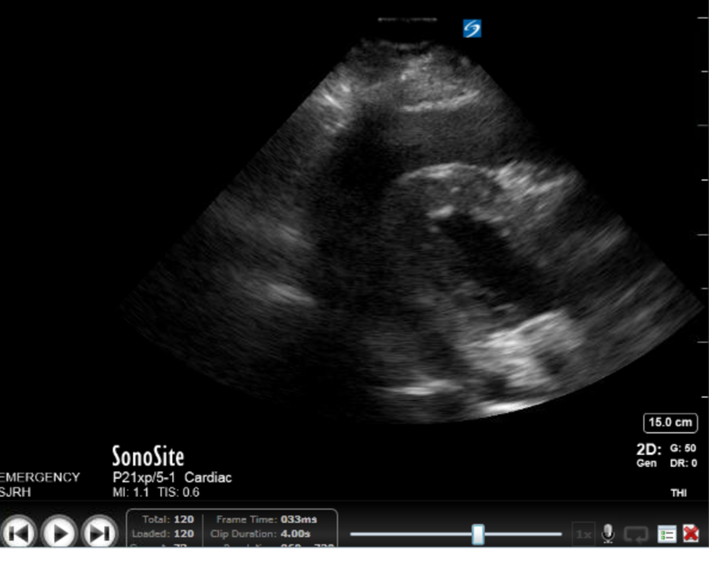 